This certificate of graduation is presented to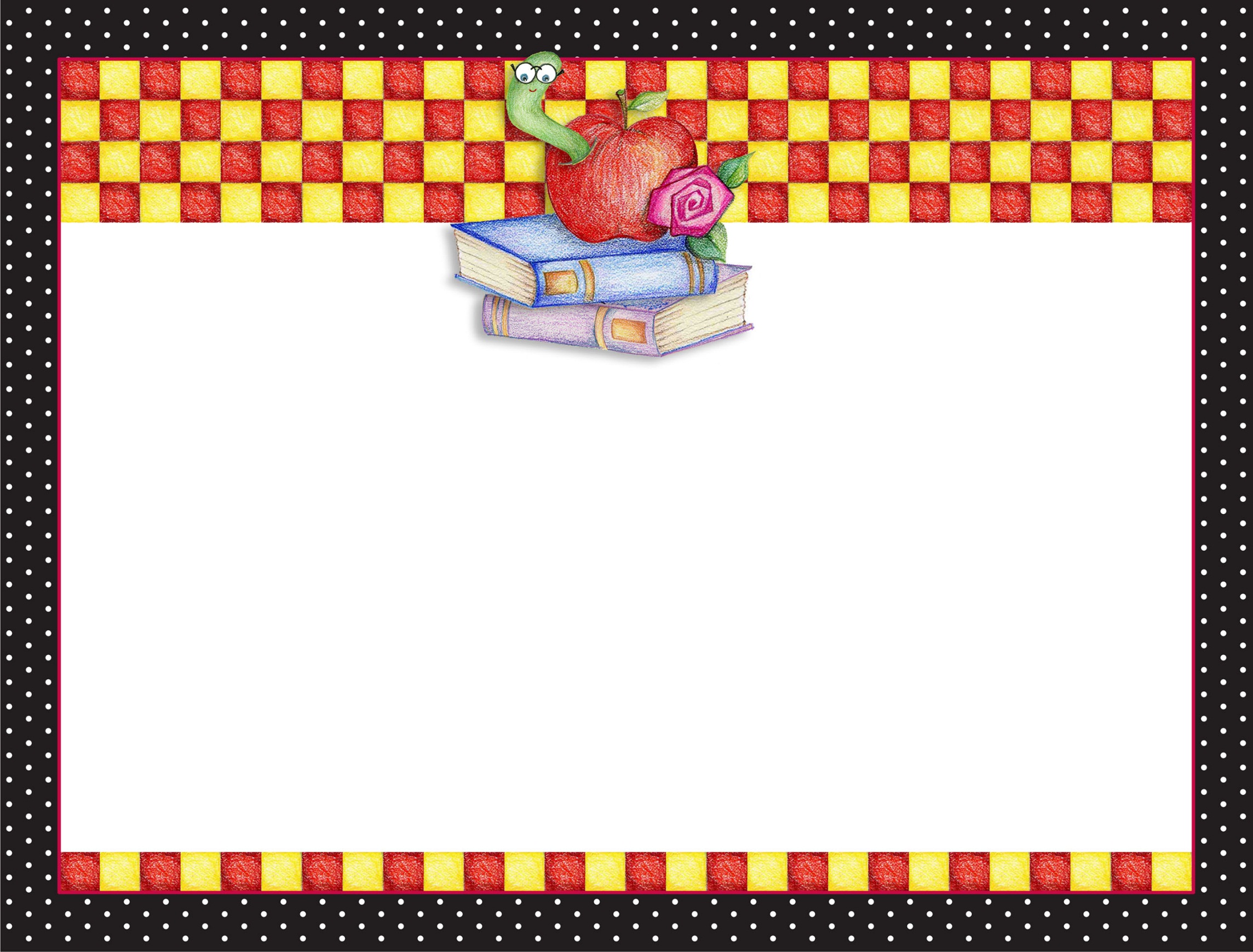 Insert Name hereByInsert SCHOOL/CLASS NAME here	Signature	Date	Signature	Date